Guidance Notes for P6We are likely to be closed for a number of weeks. The teachers have prepared a number of Numeracy lessons and Literacy lessons for your child to complete each day.Please choose the most suitable Numeracy Activity Pack for your child – Group 1 Numeracy is the most difficult and Group 2 the least difficult.Your child should know which Reading Group they are in and this will help guide them towards the most suitable Literacy Activities for them to complete.Please revise over spellings completed so far this year and continue to do the spellings from Term 3 spelling book on a weekly basis.Please do one Literacy and one Numeracy Activity each day.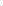 Please continue to read with your child on a daily basis using books of your child’s choice.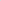 Please revise over all table facts that are in their Mental Maths books.